Publicado en SEVILLA el 15/05/2017 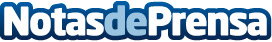 El programa ''Aprender Juntos Es Mejor'' visita por primera vez AndalucíaBajo el lema ''Aprender Juntos Es Mejor'', PURINA y CTAC organizan jornadas de educación asistida con perros para mostrar los beneficios de las mascotas en la educación de los niños. El programa ya ha visitado cerca de 40 escuelas de Cataluña, la Comunidad de Madrid, Islas Baleares y País Vasco
Datos de contacto:Carmen Ortega-MonasterioNota de prensa publicada en: https://www.notasdeprensa.es/el-programa-aprender-juntos-es-mejor-visita Categorias: Educación Andalucia Mascotas Ocio para niños http://www.notasdeprensa.es